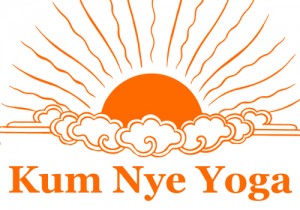 YOGA TIBETAIN KUM NYEStage résidentiel Européen en Francedu 20 au 26 août, avec Arnaud Maitland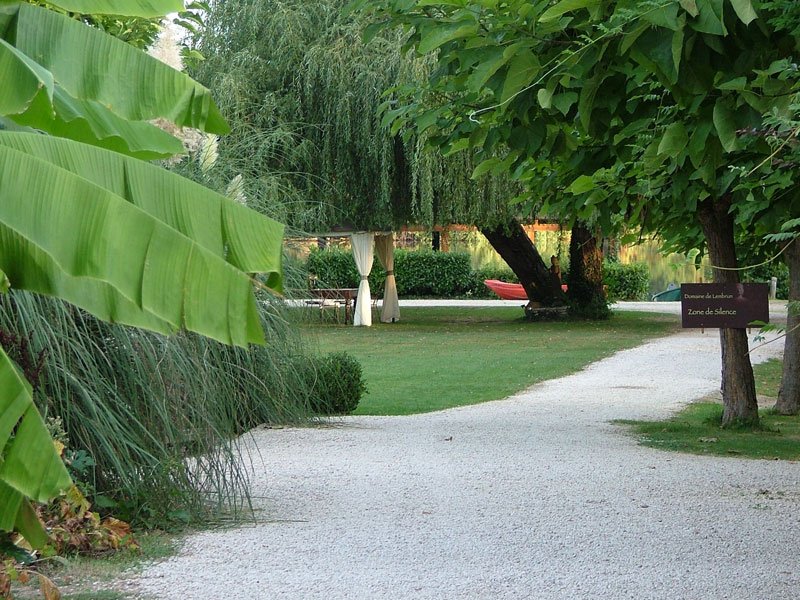 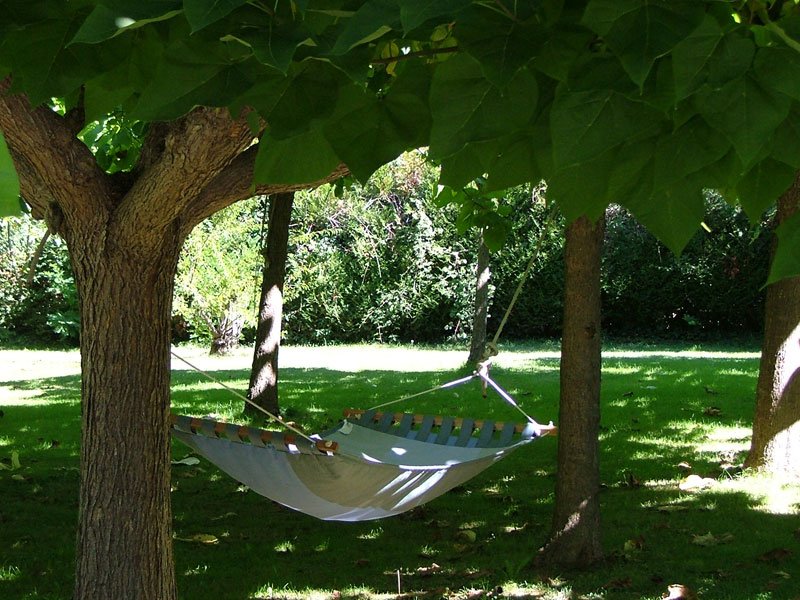 Le Yoga Tibétain Kum Nyé est une pratique méditative millénaire basée sur la Pleine Conscience. Elle intègre le corps et l’esprit, permet le déploiement de qualités utiles pour trouver un équilibre intérieur. Une écoute profonde et minutieuse pour découvrir et utiliser les talents de l’esprit d’une façon plus productive.Pour en savoir plus sur ce yoga, vous pouvez consulter :http://kumnyeyoga.com/La relaxation Tibétaine de Tarthang Tulku, édition Le courrier du livreL’enseignantArnaud Maitland, Master en droit, Master en psychologie et philosophie bouddhique.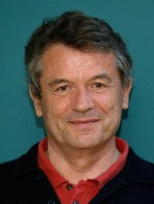 Enseignant chargé de transmettre Kum Nyé, étudiant auprès de Tarthang Tulku depuis 1976, conférencier international, directeur de retraites. Arnaud est directeur de Dharma Publishing ; auteur de Living without regret, 2006 et de Masterwork, 2000.Le fondateurTarthang Tulku a étudié au Tibet dans la tradition bouddhique et est internationalement connu comme un pédagogue novateur et penseur visionnaire.   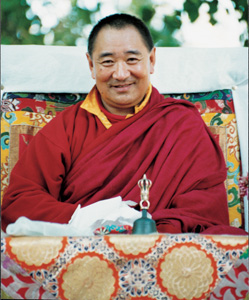 Après avoir passé dix ans en Inde où il enseigna et publia des textes tibétains rares, il s'installa aux États-Unis en 1969 où, depuis, il expose la philosophie bouddhique aux occidentaux. En 1973, il a fondé à Berkeley, en Californie, l'Institut Nyingma, où, puisant dans sa connaissance de la doctrine médicale et des thérapies de son pays, il travailla, en compagnie de ses élèves, à l'élaboration d'une méthode de relaxation profonde destinée aux Occidentaux, capable d'harmoniser et stimuler les capacités physiques et psychiques.La traductrice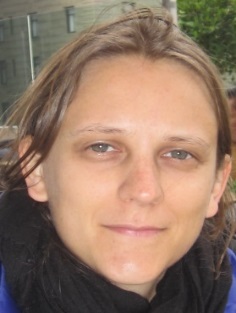 Sandy Hinzelin est professeure agréée de la pratique du yoga tibétain Kum Nye et docteure en philosophie. Elle a fait de nombreux séjours d’étude et de pratique en Inde, au Népal et aux États-Unis ; a enseigné six années la philosophie occidentale et orientale à l’université et a traduit Joy of Being écrit par Tarthang Tulku, en collaboration avec Arnaud Maitland.Le stage est organisé par l’association Yoga Tibétain Kum Nyé France.Tel 06 84 77 70 29 / 07 80 89 18 09Mail kumnye.france@gmail.com Site www.yogatibetain.comLe stage résidentiel a lieu au Domaine de Lembrun, Centre d’arts martiaux 47110 Le Temple-sur-Lot, FranceTel : +33 (0)5 53 40 50 50Mail : lembrun@hotmail.comL’accueil a lieu le dimanche 20 août à 18h, dîner à 19h30. Le stage se termine le samedi 26 août après le déjeuner.Merci de venir avec  tapis de yoga et coussinArnaud Maitland s’exprimera en anglais, Sandy Hinzelin traduira en français. Les frais d’enseignement sont les suivants :Arnaud Maitland nous précise que l'argent du stage, une fois les frais d'organisation retirés, sera destiné à l'impression de textes sacrés par Dharma Publishing pour la préservation du Dharma.Les frais d’hébergement en pension complète dépendent de votre choix d’hébergement :Pour réserver votre place :    Partie hébergement : veuillez contacter le domaine de Lembrun 	email  lembrun@hotmail.com, téléphone 05 53 40 50 50Partie enseignement : veuillez envoyer à l’Association Kum Nyé France une fiche d'inscription remplie, par mail adressé à kumnye.france@gmail.com    téléphone 07 80 89 18 09ou par courrier adressé à B. Belgacem 2 rue de Colmar 63000 Clermont-Fd et 120 € d'arrhes à Kum Nyé France par virement sur le compte de l’association indiqué page suivante ou par chèque, à l’ordre de l’association Kum Nyé France, adressé à B. Belgacem 2 rue de Colmar 63000 Clermont-Fd  En cas d’inscription après le 20 mai, 30€ s’ajoutent aux frais   d’inscription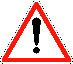 Pour finaliser votre inscription : avant le 20 juillet 2017Veuillez régler la totalité des frais d’enseignement restant, arrhes déduites et cotisation de 10€ en plus si vous n’êtes pas encore adhérent, par virement ou par chèque à l’association Kum Nyé France.Formulaire d’inscriptionStage résidentiel Européen YOGA TIBETAIN KUM NYEDu 20 au 26 août 2017 au Domaine de Lembrun RIB RELEVE D’IDENTITE BANCAIRE de KUM NYE France ETABLISSEMENT: 20041 / GUICHET: 01003 / N°COMPTE: 0723987Z024 / CLE RIB : 50DOMICILIATION : Banque postale Centre Financier 87900 LIMOGES CEDEX 9IBAN- International Bank Account Number: FR24  2004  1010  0307  2398  7Z02  450BIC – Bank Identifer Code: PSSTFRPPCLEACCOUNT OWNER: KUM NYE FRANCERevenus mensuels  < 1600€Revenus mensuels  > 1600€Enseignement370€475€Chambre double sans sanitaires dans la chambre330€/personne/semaineChalet pour 2 pers avec douche et WC360€/personne/semaineChalet pour 1 pers avec douche et WC540€/personne/semaineChalet ou mobil home 4 personnes600€/chalet ou mobil home + 180€/personne/semaine pour la pensionLodge270€/personne/semaineCamping228€/ personne/semaineNom PrénomAdresse mailAdresse Téléphone Tarif enseignementCotisation : 10€ une fois par anArrhes   120 euros              par virement                                   par chèque 